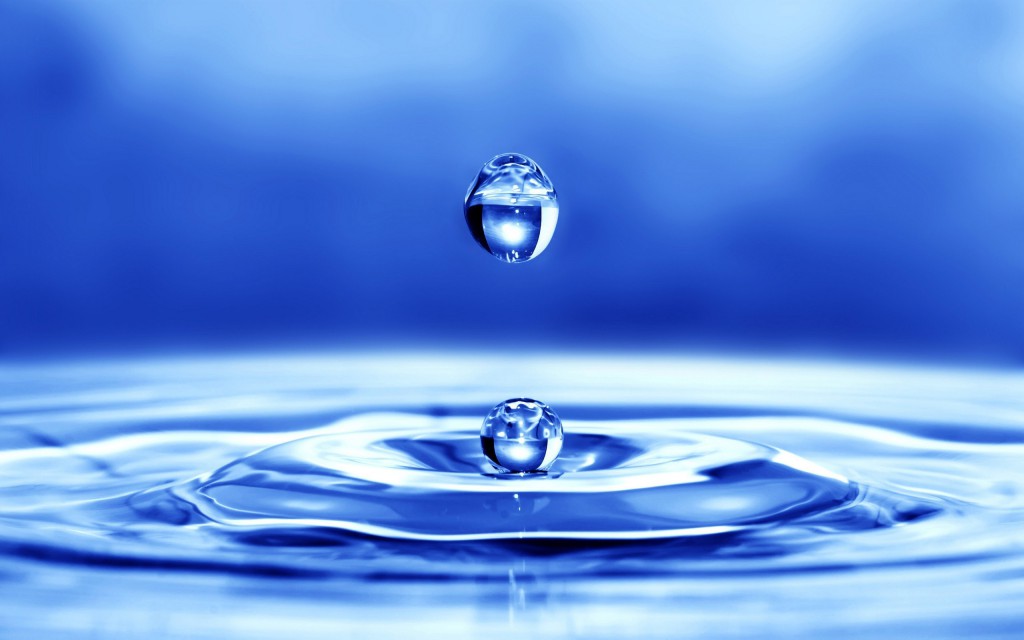 American Psychiatric Group, P.A.OMHC Referral FormDate: ____________________________Name: ___________________________________  Gender: Male / Female Other/Prefers Not to State    Race: ___________ (Or Prefers Not to State)DOB: ________________	SS#: __________________	Marital Status: _________________Phone #: __________________________ Email Address: _______________________________Current Address: ________________________________________________________________Emergency Contact: _________________________________ Relation: ____________________Phone #: ___________________ Address: ___________________________________________Emergency Contact: _________________________________ Relation: ___________________Phone #: ___________________ Address: ___________________________________________Parent/Guardian (If Applicable): ___________________________________________________DSS Involvement:  Yes / No    If Yes, Worker’s Name: ___________________________________DSS Worker’s Phone #: ______________________ Court Order/Custody Agreement:  Yes / NoMedical Assistance # (Or Other Insurance, Please Note): ________________________________ Reason for Admission: ___________________________________________________________Recent D/C from Mental Health Facility or Hospital: Yes / No        If yes, Aftercare Plan:  Yes / No# of Arrests (Part 30 Days): ________ Highest Level of Education: ________  Veteran:  Yes / No    If Veteran, Served in Iraq or Afghanistan:  Yes /NoPrimary Care Physician: ________________________________ Phone #: ____________________Referring Agency: _____________________________________ Phone #: ____________________Assigned to: _________________________________ Date of 1st Appt: _______________________